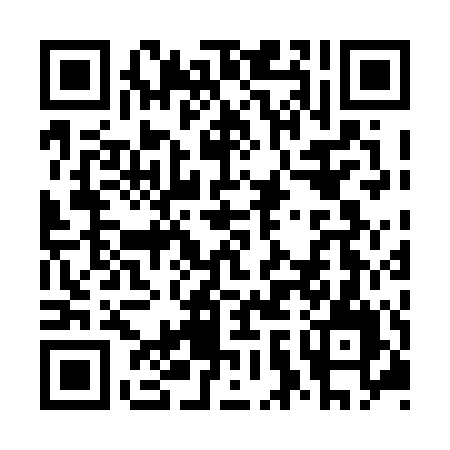 Ramadan times for Glenmartin, Prince Edward Island, CanadaMon 11 Mar 2024 - Wed 10 Apr 2024High Latitude Method: Angle Based RulePrayer Calculation Method: Islamic Society of North AmericaAsar Calculation Method: HanafiPrayer times provided by https://www.salahtimes.comDateDayFajrSuhurSunriseDhuhrAsrIftarMaghribIsha11Mon6:086:087:301:205:227:127:128:3412Tue6:066:067:281:205:237:137:138:3513Wed6:046:047:261:205:247:147:148:3714Thu6:026:027:241:205:257:167:168:3815Fri6:006:007:221:195:267:177:178:4016Sat5:585:587:201:195:277:197:198:4117Sun5:565:567:191:195:287:207:208:4218Mon5:545:547:171:195:297:217:218:4419Tue5:525:527:151:185:317:237:238:4520Wed5:505:507:131:185:327:247:248:4721Thu5:485:487:111:185:337:257:258:4822Fri5:465:467:091:175:347:277:278:5023Sat5:445:447:071:175:357:287:288:5124Sun5:425:427:051:175:367:297:298:5325Mon5:395:397:031:165:377:317:318:5426Tue5:375:377:011:165:387:327:328:5627Wed5:355:356:591:165:397:337:338:5728Thu5:335:336:571:165:407:357:358:5929Fri5:315:316:551:155:417:367:369:0130Sat5:295:296:531:155:427:377:379:0231Sun5:275:276:511:155:437:397:399:041Mon5:245:246:501:145:437:407:409:052Tue5:225:226:481:145:447:417:419:073Wed5:205:206:461:145:457:437:439:084Thu5:185:186:441:135:467:447:449:105Fri5:165:166:421:135:477:457:459:126Sat5:145:146:401:135:487:477:479:137Sun5:115:116:381:135:497:487:489:158Mon5:095:096:361:125:507:497:499:179Tue5:075:076:341:125:517:517:519:1810Wed5:055:056:331:125:527:527:529:20